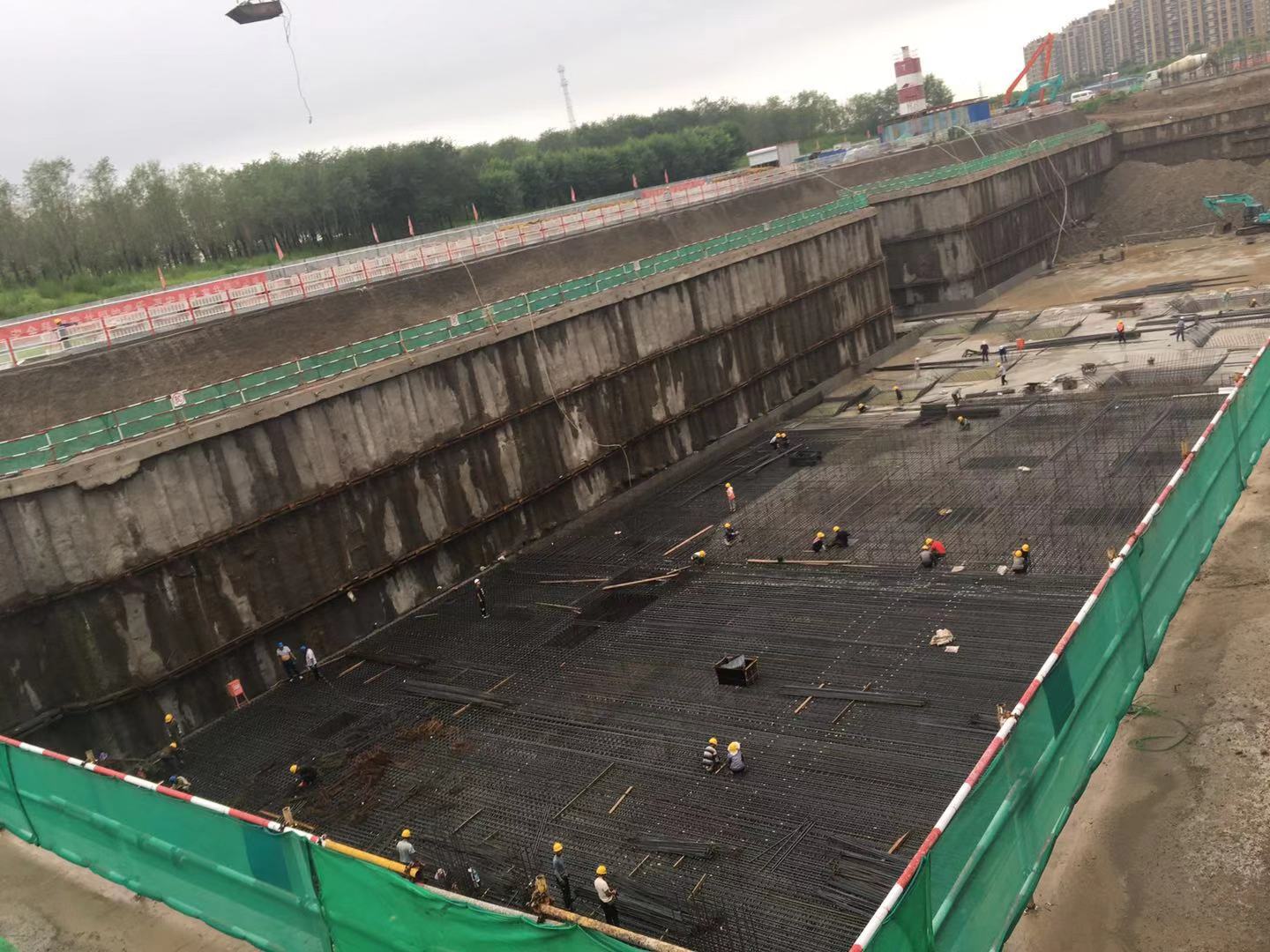 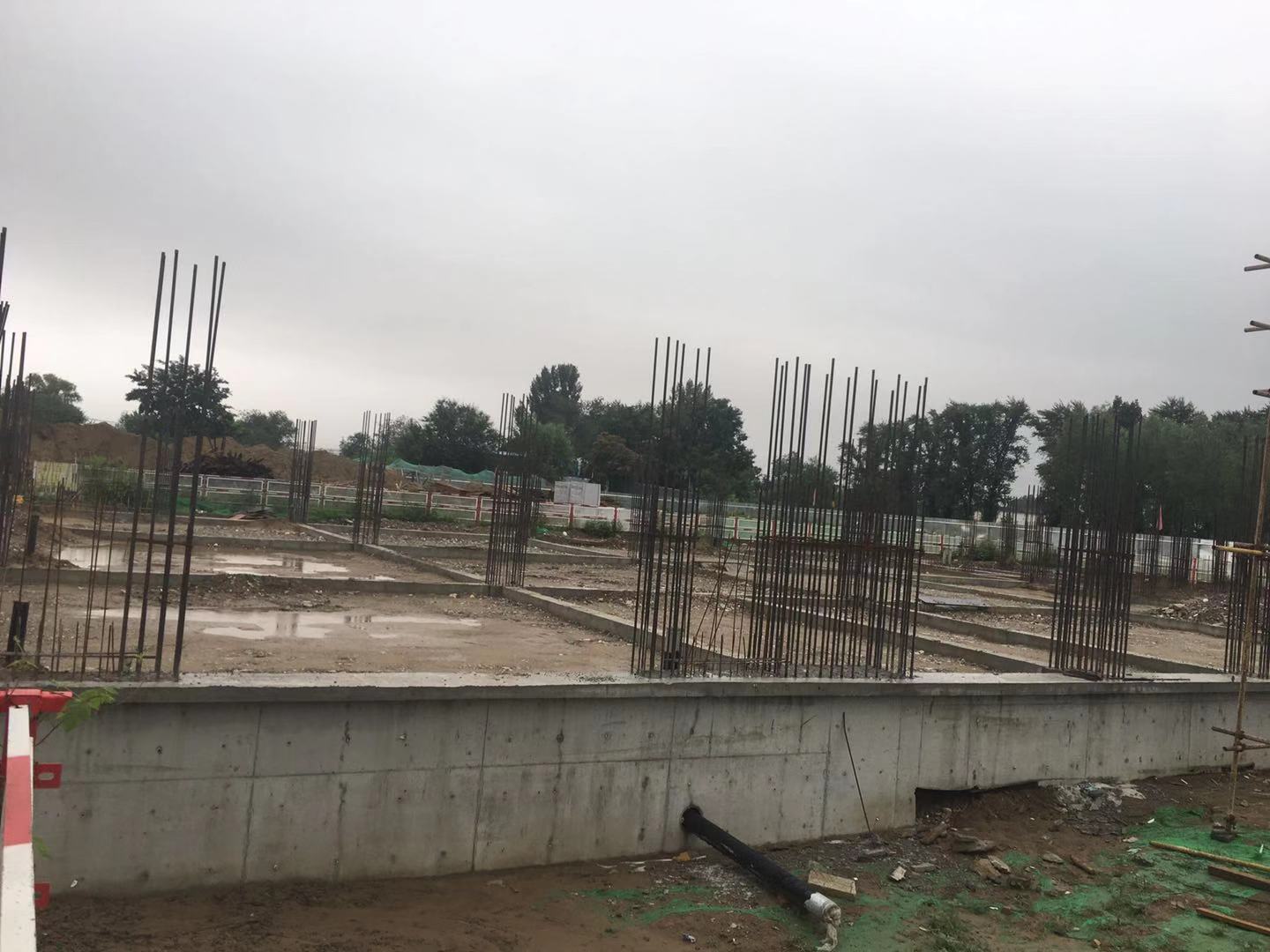 B区施工进度                A区施工进度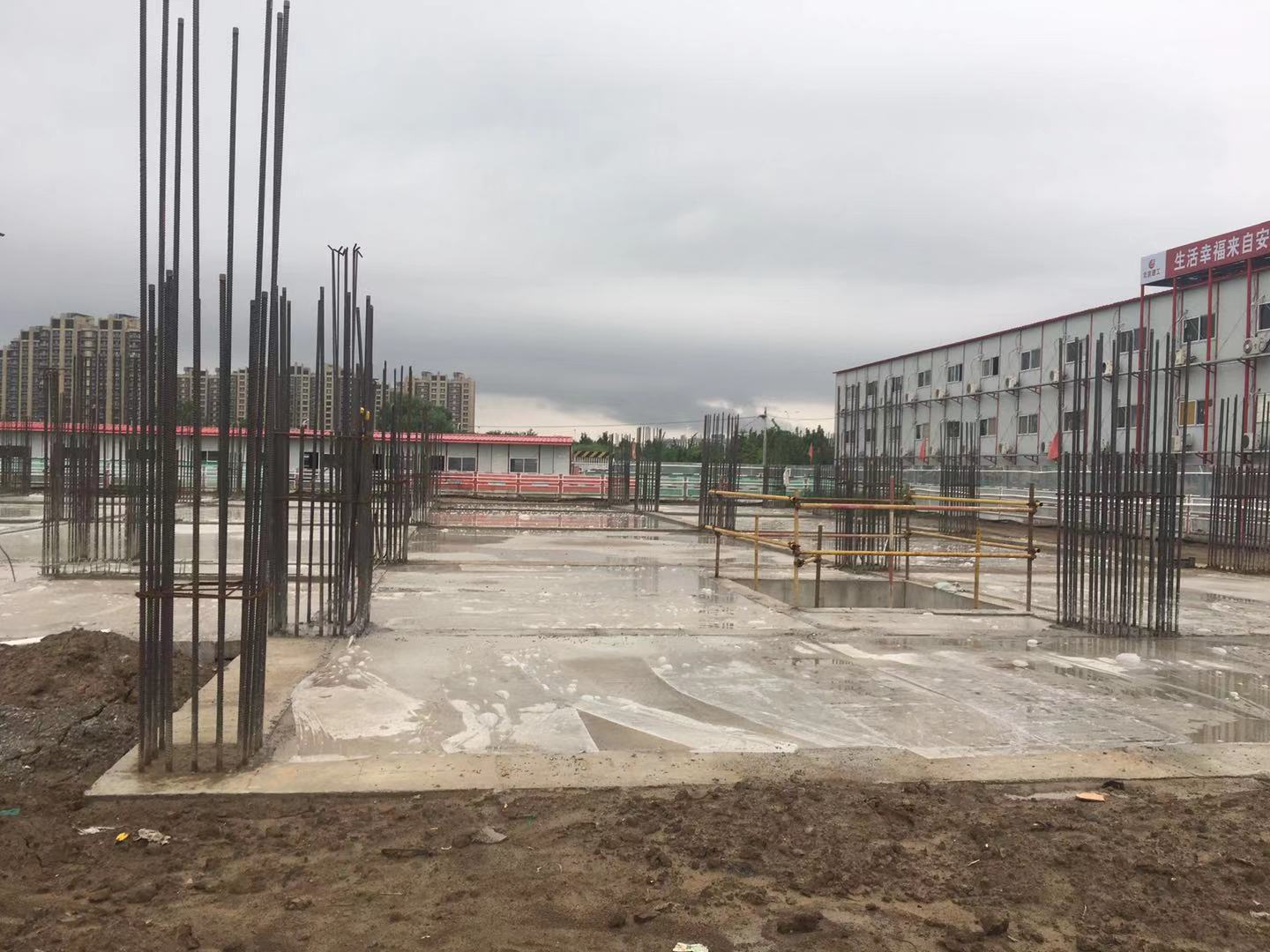 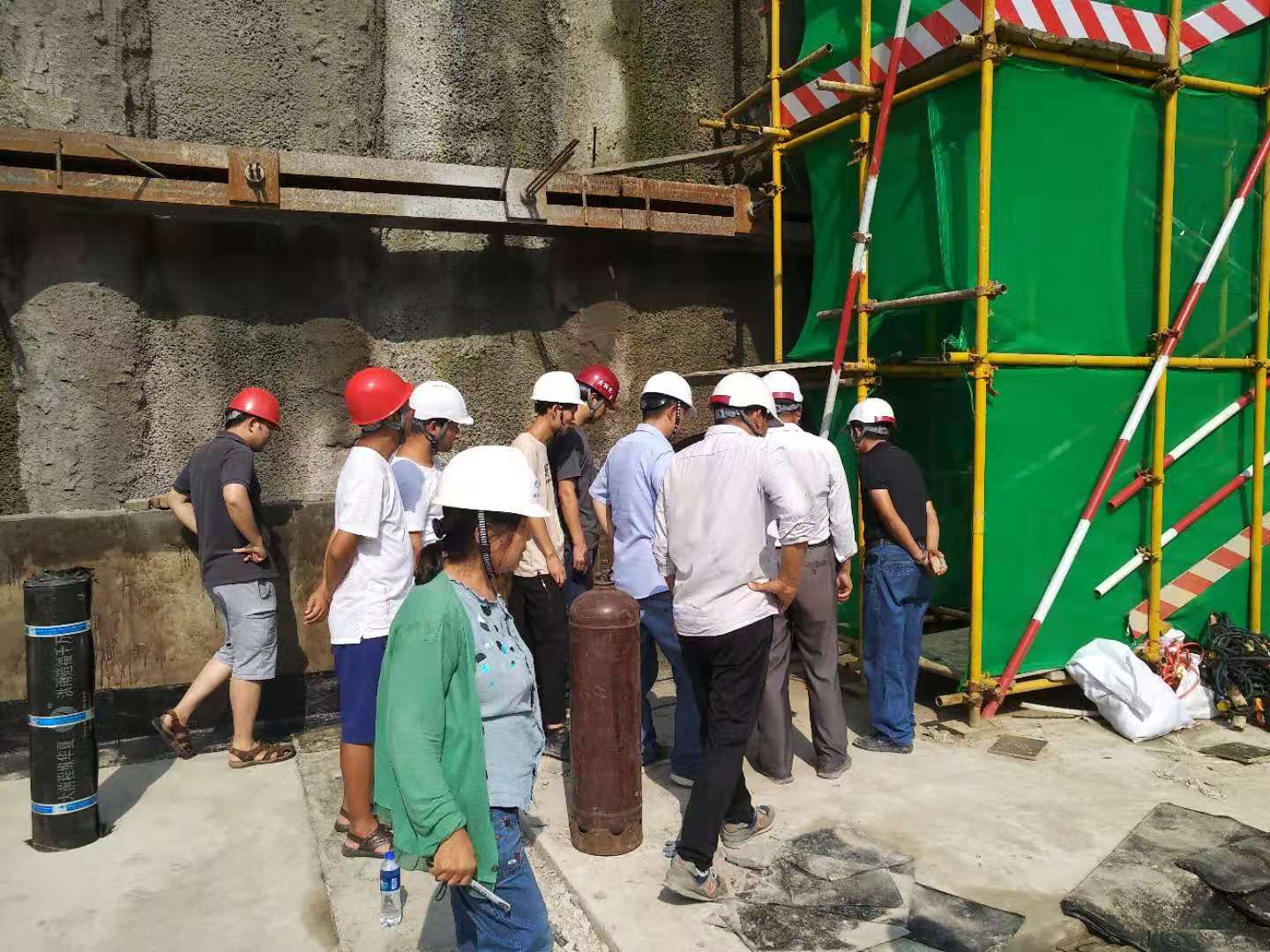 C区施工进度                 质量联合检查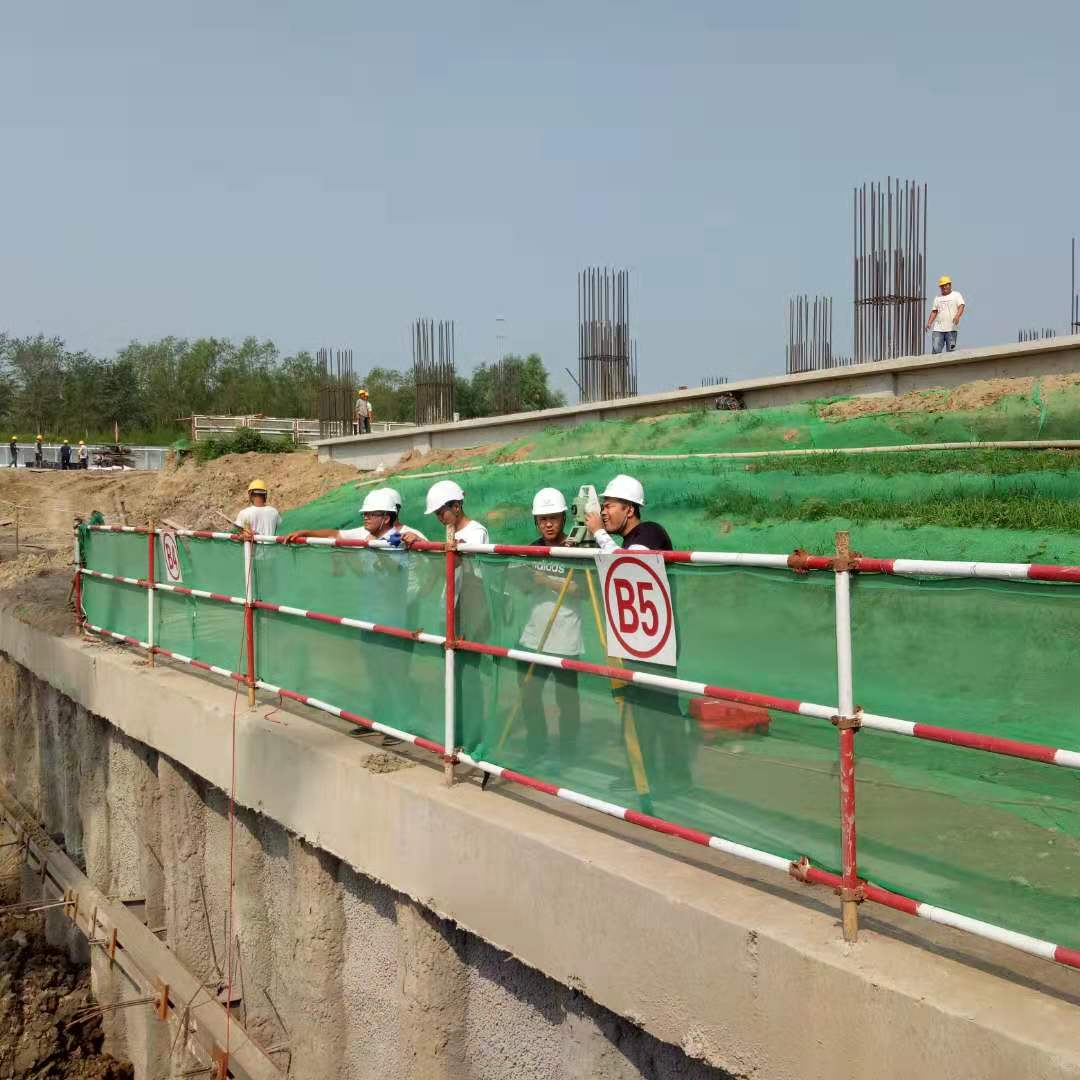 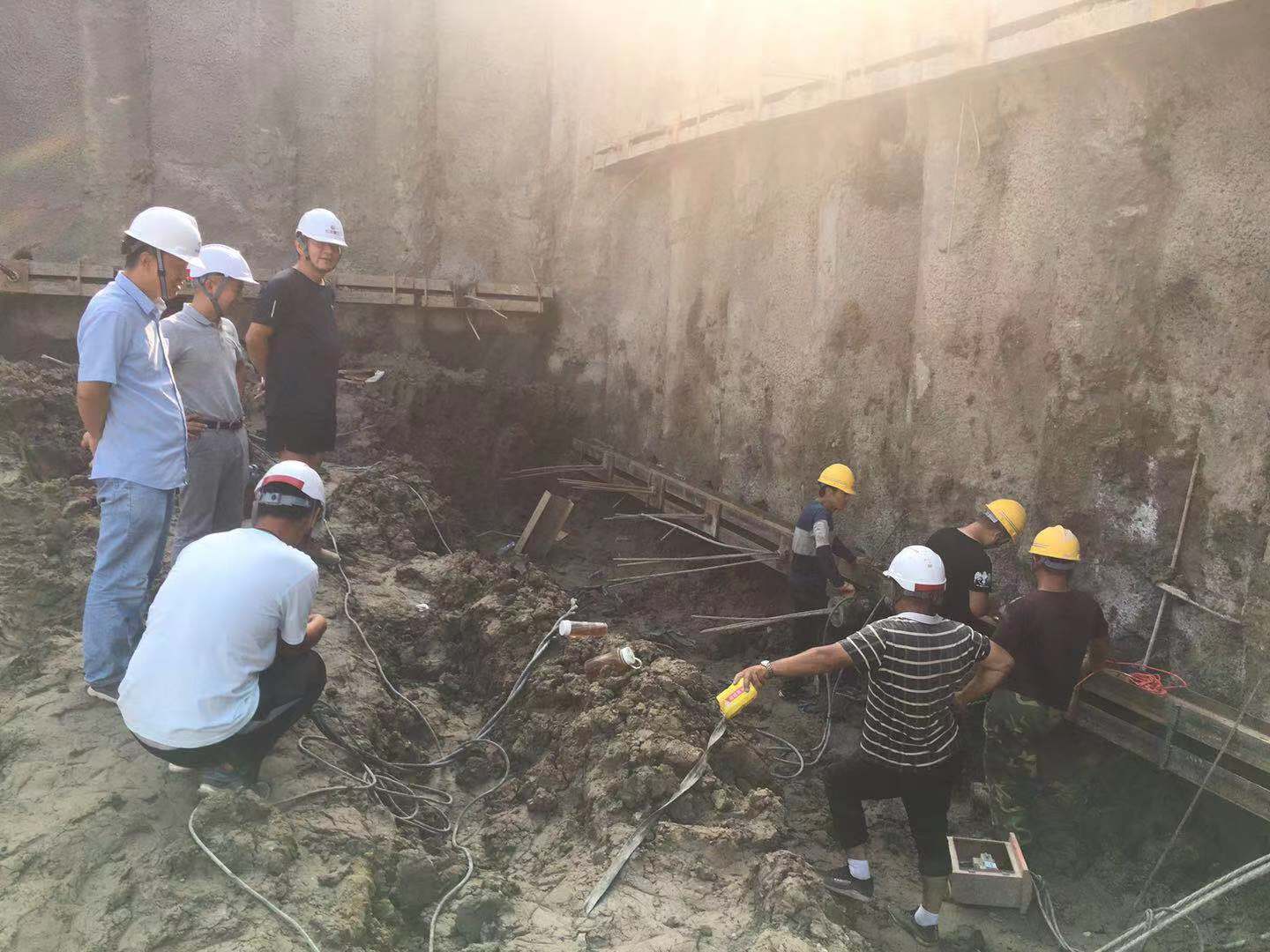         公司测量组现场验线              B区锚杆张拉